FYLLES UT AV VAKSINATØREGENERKLÆRING VED KORONAVAKSINERING Etter vaksinasjonen må du observeres i minst 20 minutter. Dette er for å sikre at nødvendig hjelp og behandling kan gis hvis du skulle få en reaksjon på vaksinen. 
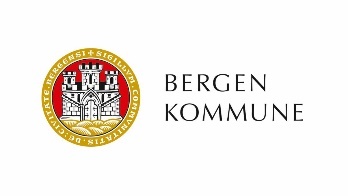 Mistanke om bivirkninger? Bruk www.melde.no ev. papirskjema til BIVAK-registeret (FHI). INFORMASJON OM TILRETTELEGGING FOR VAKSINASJON:Mastcellesykdom eller ukontrollert astma: Kontakt lege for individuell vurdering dersom du har en mastcellesykdom. Dersom du har svart JA på ett eller begge spørsmålene om astma, kan det tyde på at du har en ukontrollert astma. Du bør kontakte lege for en vurdering av hvordan du bør følges opp før og under vaksinering.Tidligere allergisk reaksjon på koronavaksine eller alvorlig allergisk reaksjon på andre  vaksiner, mat, medisiner eller annet:  Kontakt lege for individuell vurdering. Dersom lege anbefaler vaksine kan det være behov for økt beredskap for å håndtere eventuelle allergiske reaksjoner, samt forlenget observasjonstid etter vaksinasjon.Betablokker:  Helsepersonell bør være klar over at du bruker denne typen medisiner så de kan gi deg best mulig hjelp dersom du får en allergisk reaksjon. Du har ikke økt risiko for allergiske reaksjoner, men kan trenge mer av medisinene som brukes for å behandle allergi. Eksempler på vanlige betablokkere er Metoprolol, Selo-Zok, Seloken, Bloxazoc, Atenolol, Bisoprolol, Emconcor, Brevibloc og Raploc.Økt blødningstendens:  Dersom du bruker blodfortynnende medisiner kan du vaksineres som normalt. Gjør vaksinasjonsstedet oppmerksom på at du bruker denne typen medisiner, slik at de er forberedt på å hjelpe deg dersom det blir tegn til blødning på stikkstedet. Eksempler på  vanlige legemidler i denne gruppen er Marevan, Eliquis, Pradaxa, Xarelto, Lixiana, Albyl-E,  Aspirin, Acetylsalisylsyre, Plavix, Clopidogrel, Persantin, Brilique, Heparin, Fragmin og  Klexane. Hvis du har økt blødningstendens grunnet annen bakenforliggende sykdom bør  du kontakte lege for individuell vurdering. Hvis du har blødersykdom og behandles med  koagulasjonsfaktor, bør du vaksineres samme dag som siste dosering med  koagulasjonsfaktor.Gjennomgått koronasykdom (covid-19):  Som primærvaksinasjon behøver du kun én dose vaksine, denne bør gis tidligst 3 måneder etter at du ble frisk. Anbefalingen om en oppfriskningsdose omfatter likevel også individer med status som
fullvaksinert basert på gjennomgått covid-19 og én vaksinedose. Rekkefølgen av infeksjon og vaksinasjon som har gitt status som fullvaksinert spiller ingen rolle i forhold til dette, og det telles 6 måneder etter siste episode av disse.Kraftig redusert immunforsvar: Dersom du har alvorlig immunsvikt eller bruker medisiner som gir kraftig reduksjon av  immunforsvaret grunnet for eksempel hematologisk kreft, benmargstransplantasjon eller  organtransplantasjon anbefales det kortere intervall mellom dosene for enkelte vaksiner. Gjør vaksinasjonsstedet oppmerksom på at du tilhører denne gruppen, så de tilrettelegger vaksinasjonsplanen din. Hvis du er i tvil om du tilhører gruppen bør du kontakte din behandlende lege for råd.Amming og graviditet: Ammende kvinner anbefales vaksinasjon, det er ikke kjent risiko for overgang av  koronavaksiner til morsmelk. FHI anbefaler grunnvaksinasjon til alle gravide som enda ikke er grunnvaksinert. Dette gjelder uavhengig av trimester. Gravide anbefales også oppfriskningsvaksine. Det er særlig viktig for kvinner som er gravide i 2. og 3. trimester hvor det er gått mer enn 20 uker siden 2. dose, og første trimester dersom det foreligger tilleggssykdom hos den gravide. Vaksinatør:Vaksinatør:Vaksinatør:Arbeidssted/tjenestested hvor vaksinen er satt:Arbeidssted/tjenestested hvor vaksinen er satt:Arbeidssted/tjenestested hvor vaksinen er satt:Dato: Informert om bivirkninger? Vaksinetype:
BNT03                  MOD03                    MOD025 Dato: Informert om bivirkninger? Batch/Lotnummer:SYSVAK-registrert?                 

NB: Vaksinen må registreres i SYSVAK-nett der vaksinen settes.For oppfriskningsdose med Moderna må det registreres i SYSVAK at halv dose (0,25 ml) er gittSYSVAK-registrert?                 

NB: Vaksinen må registreres i SYSVAK-nett der vaksinen settes.For oppfriskningsdose med Moderna må det registreres i SYSVAK at halv dose (0,25 ml) er gittDose 1                         Dose 2           Oppfriskningsdose SYSVAK-registrert?                 

NB: Vaksinen må registreres i SYSVAK-nett der vaksinen settes.For oppfriskningsdose med Moderna må det registreres i SYSVAK at halv dose (0,25 ml) er gittSYSVAK-registrert?                 

NB: Vaksinen må registreres i SYSVAK-nett der vaksinen settes.For oppfriskningsdose med Moderna må det registreres i SYSVAK at halv dose (0,25 ml) er gittHøyre arm                    Venstre arm 
SYSVAK-registrert?                 

NB: Vaksinen må registreres i SYSVAK-nett der vaksinen settes.For oppfriskningsdose med Moderna må det registreres i SYSVAK at halv dose (0,25 ml) er gittSYSVAK-registrert?                 

NB: Vaksinen må registreres i SYSVAK-nett der vaksinen settes.For oppfriskningsdose med Moderna må det registreres i SYSVAK at halv dose (0,25 ml) er gittPrimærvaksinasjon ved gjennomgått covid-19 for mer enn tre mnd siden     En dose  FHI anbefaler at den tredje vaksinedosen, oppfriskningsdosen, gis tidligst 6 måneder etter andre vaksinedose. Anbefalingen om en oppfriskningsdose omfatter også individer med status som fullvaksinert basert på gjennomgått covid-19 og én vaksinedose.FHI anbefaler at den tredje vaksinedosen, oppfriskningsdosen, gis tidligst 6 måneder etter andre vaksinedose. Anbefalingen om en oppfriskningsdose omfatter også individer med status som fullvaksinert basert på gjennomgått covid-19 og én vaksinedose.FHI anbefaler at den tredje vaksinedosen, oppfriskningsdosen, gis tidligst 6 måneder etter andre vaksinedose. Anbefalingen om en oppfriskningsdose omfatter også individer med status som fullvaksinert basert på gjennomgått covid-19 og én vaksinedose.Vaksinen Spikevax (Moderna) er ikke anbefalt til menn og kvinner under 30 Vaksinen Spikevax (Moderna) er ikke anbefalt til menn og kvinner under 30 Vaksinen Spikevax (Moderna) er ikke anbefalt til menn og kvinner under 30 Navn:Fødselsnummer (11 siffer):Adresse:Adresse:Postnummer:Poststed:Telefon:E-post:KLINISKE OPPLYSNINGERJaNei1. Føler du deg i fin form og feberfri i dag?Vaksinering bør utsettes ved akutt infeksjonssykdom med feber over 38 °C.2. Har du gjennomgått koronasykdom? Se veiledning på side 2.3. Har du økt blødningstendens? Se veiledning på side 2.4. Har du kroniske sykdommer/lidelser? Hvis ja, hvilke?5. Har du blitt vaksinert med annen vaksine i løpet av de siste 7 dager? 6. Har du mastcellesykdom? Se veiledning på side 2.7. Har du på grunn av astma i løpet av det siste året fått minst 2 kortisonkurer eller vært innlagt i sykehus?8. Har du på grunn av astma hatt minst 3 av følgende symptomer siste 4 uker: Symptomer på dagtid mer enn 2 ganger per uke 2Våknet på natten  Behov for anfallsmedisin mer enn 2 ganger per uke Begrensning i fysisk aktivitet9. Har du tidligere hatt alvorlig (livstruende) allergisk reaksjon på andre vaksiner, mat, medisiner eller annet?Se veiledning på side 2.10. Bruker du medisiner av typen betablokker? Se veiledning på side 2.11. Har du kraftig redusert immunforsvar? Se veiledning på side 2.12. Ammer du eller er du gravid?Se veiledning på side 2.13. Venter du som ansatt på testsvar, er i karantene eller isolasjon grunnet koronasykdom?